		Offley Parish Council1 Newlyn Close Stevenage Hertfordshire SG1 2JD_________________________________________________________________________To: Councilors 	Cllr. Mrs. J. Neal 		(Chairman)Cllr. Mrs. A. Balfour-Lynn 	(Vice Chair) Cllr. Mrs. B. Dyer Cllr. A. ForsythCllr. Mrs. F. FrostCllr. Mrs. S. Miller Cllr. R. Piepenstock Cllr. Mrs. N. RobertsCllr. Mrs. L. TomesYou are hereby summoned to the Parish Meeting of Offley Parish Council to be held on  Tuesday 14th July 2020 to be held at Lodge Cottages Lilley Bottom.This will be an outdoor meeting due to following the Covid-19 practices.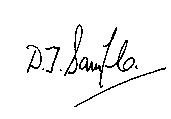 David SampleClerk ___________________________________________________________________AGENDA1APOLOGIES FOR ABSENCE2DECLARATION OF INTERESTAny Councillor required to make a declaration of interest in accordance with the Code of Conduct adopted on June 15th 2012 must declare such interest at the start of the meeting.3APPROVAL OF MINUTES OF THE PREVIOUS MEETING4MATTERS ARISING FROM THE LAST MINUTES NOT APPEARING ON THE AGENDA5CHAIRMANS REPORTJN6URGENT ITEMS  7PUBLIC QUESTIONS 8HERTFORDSHIRE COUNTY COUNCILDB9NORTH HERTS DISTRICT COUNCIL CS/FF1010.1   10.2   10.310.410.510.610.710.8PLANNING20/01154/FHP East Lodge Lilley Bottom                              27 June 2020   20/01161/FHP The Rookery Kings Walden Road                 28 June 202020/00701/FP at Site of Former 15 Luton RoadOther planning applicationsPlanning Consultation 20/00594/OP at School House OffleyPlanning Consultation 20/00646/FPH Glebefield, Lilley BottomPlanning Consultation 20/00234/FP at 9 Home Farm CourtPlanning Consultation 20/00352/FP at Offley Endowed Primary SchoolWest Lane Development	      Awaiting New Eco PlansLocal Plan                                    On hold for the time being.London Luton Airport Limited  - Looks to be on HoldPutteridge – New Houses with a Play Area in NH.RefusedWaitingApproveApproveApprovewaiting1111.111.2FINANCE                                             	     Report on Payments and IncomePresentation of the YE accounts for approvalRFO1212.1.112.1.212.1.312.1.412.1.5  12.212.2.112.2.212.2.3  12.312.3.112.3.212.3.312.3.412.3.5CURRENT PROJECTS OFFLEYOffley Recreation Centre    Offley Village Hall                VH Insurance Claim            The Ash Tree has goneOffley Village Green            Work in progressOffley Orchard ProjectCOCKERNHOE, MANGROVE GREEN, TEA GREEN‘Dancote’ nothing further until the Local Plan has been approved.NEW School Track from Triggs Way – This is work in progressMangrove Road – Local ComplaintGENERAL                                                                                            Nominate your Local HeroOffley Community Book Exchange (The Green Man)  CLOSEDPolice Report                      see Village Voice Magazine each monthOffley Parish web site  Now up and running      New project to hold a competition for Advent windows in 2020 and best dressed house in the Parish.  Carry forward to September meeting.ClerkClerk1313.1HERTS HIGHWAYExtension of the Path by the church and The Red Lion        ONGOINGClerk14RIGHTS OF WAY 15PARISH PLAY AREAS   Elmtree Community Field Play area fence project on hold until further notice1616.1CLERKS REPORTVillage Voice Copy date 15th August for September issue17ITEMS FOR FUTURE AGENDASClerkDATE OF NEXT MEETINGWednesday 2nd September 2020 7.30 pm It is planned to hold the Annual Parish Meeting on this date.Subject to confirmation and VENUEAllNO MEETING IN AUGUST 2020